Math Club AgendaMarch 22, 2011PI WeekCritique?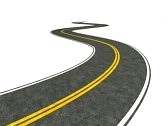 Family Math NightsMichner – April 12 @ 6pmRose-HulmanMarch 25-26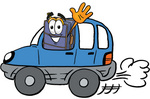 6am Field House Parking LotRegister!!MathapaloozaApril 27 & May 1Formal InductionsApril 206pm-ish?JeffWho Needs Inducted???SpeakerTim is Finding